KEMENTERIAN RISET,  TEKNOLOGI DAN PENDIDIKAN TINGGI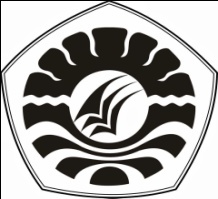 UNIVERSITAS NEGERI FAKULTAS ILMU PENDIDIKANJURUSAN PENDIDIKAN LUAR BIASAAlamat: Jl. Tamalate 1 Kampus Tidung MakassarTelp (0411) 884457 Fax 883076 Laman : www.unm.ac.idPERSETUJUAN PEMBIMBINGHasil penelitian dengan judul “Penerapan Latihan Sensorimotor Untuk Meningkatkan Kemampuan Menulis Huruf Pada Anak Autism Spectrum Disorder (ASD) Di Kelas Persiapan SLB Negeri Parepare”.Atas nama :	Nama		: Anis Muniroh 	NIM		: 1345041005	Jurusan	: Pendidikan Luar Biasa	Fakultas	: Ilmu PendidikanSetelah diperiksa dan diteliti, maka dinyatakan siap untuk diseminarkan dalam ujian hasil.Makassar,     Agustus   2017                                                                                      Disetujui Oleh :Pembimbing I						 Pembimbing II Dr. Triyanto Pristiwaluyo, M.Pd		             Dr. Bastiana, M.SiNIP. 19590805 198503 1 005                                     NIP. 19670909 199303 2 002     Disahkan :               Ketua Jurusan PLB FIP UNM,                                                    Dr. Bastiana, M. Si.                            NIP. 19670909 199303 2 002